«Утверждаю»Директор МБОУКолузаевской ООШАзовского района_________ Н.А.ТесляПЛАНработы Центра образования естественно-научной и технологической направленности«Точка роста» на базе МБОУ Колузаевской ООШ Азовского районана 2022-2023 учебный год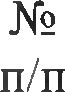 МероприятияМероприятияМероприятияКраткое содержание мероприятияКраткое содержание мероприятияКраткое содержание мероприятияМесяц проведенияМесяц проведенияКатегория участников мероприятияКатегория участников мероприятияОтветственныеОтветственныеОтветственные11Методическое совещание«Планирование. утверждение рабочих программ и расписание»Методическое совещание«Планирование. утверждение рабочих программ и расписание»Методическое совещание«Планирование. утверждение рабочих программ и расписание»Ознакомление спланом, утверждение рабочих программ и расписаниеОзнакомление спланом, утверждение рабочих программ и расписаниеОзнакомление спланом, утверждение рабочих программ и расписаниеАвгустАвгустПедагогиПедагогиТесля Н.А.,Воскобойникова О.Ю.Тесля Н.А.,Воскобойникова О.Ю.Тесля Н.А.,Воскобойникова О.Ю.22Родительское собрание«Экскурсия в Центр«Точка роста»Родительское собрание«Экскурсия в Центр«Точка роста»Родительское собрание«Экскурсия в Центр«Точка роста»Знакомство сЦентром «Точка роста»Знакомство сЦентром «Точка роста»Знакомство сЦентром «Точка роста»Сентябрь,декабрь, апрельСентябрь,декабрь, апрельРодителиРодителиТесля Н.А.,Воскобойникова О.Ю.Тесля Н.А.,Воскобойникова О.Ю.Тесля Н.А.,Воскобойникова О.Ю.33Открытие Центраестественно — научного и технологического профилей «Точка роста» МБОУ Колузаевская ООШ Азовского районаОткрытие Центраестественно — научного и технологического профилей «Точка роста» МБОУ Колузаевская ООШ Азовского районаОткрытие Центраестественно — научного и технологического профилей «Точка роста» МБОУ Колузаевская ООШ Азовского районаПраздничная линейкаПраздничная линейкаПраздничная линейка01 сентября01 сентябряПедагоги, 8-9классыПедагоги, 8-9классыТесля Н.А.,Воскобойникова О.Ю.Тесля Н.А.,Воскобойникова О.Ю.Тесля Н.А.,Воскобойникова О.Ю.44Экскурсия в Центр«Точка роста»Экскурсия в Центр«Точка роста»Экскурсия в Центр«Точка роста»Знакомство с Центом«Точка роста»Знакомство с Центом«Точка роста»Знакомство с Центом«Точка роста»10 сентября10 сентябряПедагоги, 8-9классыПедагоги, 8-9классыТесля Н.А.,Воскобойникова О.Ю.,Палехина И.Н.Тесля Н.А.,Воскобойникова О.Ю.,Палехина И.Н.Тесля Н.А.,Воскобойникова О.Ю.,Палехина И.Н.55Олимпиады предметныеОлимпиады предметныеОлимпиады предметныеОлимпиадаОлимпиадаОлимпиадаОктябрь,ноябрьОктябрь,ноябрь5-9 классы5-9 классыВоскобойникова О.Ю.,Крикущенкова Д.А., Палехина И.Н.Воскобойникова О.Ю.,Крикущенкова Д.А., Палехина И.Н.Воскобойникова О.Ю.,Крикущенкова Д.А., Палехина И.Н.66Мастер-классы дляобучающихсяМастер-классы дляобучающихсяМастер-классы дляобучающихсяФормированиепредставления о Центре «Точка роста»Формированиепредставления о Центре «Точка роста»Формированиепредставления о Центре «Точка роста»НоябрьНоябрьУчащиесяУчащиесяПалехина И.Н.Палехина И.Н.Палехина И.Н.77Неделя физикиНеделя физикиНеделя физикиПроведениемероприятий в рамках неделиПроведениемероприятий в рамках неделиПроведениемероприятий в рамках неделиПоследняянеделя январяПоследняянеделя января7-9 классы7-9 классыТесля Н.А.Тесля Н.А.Тесля Н.А.88Неделя химииНеделя химииНеделя химииПроведениемероприятий в рамках неделиПроведениемероприятий в рамках неделиПроведениемероприятий в рамках неделиВторая неделяфевраляВторая неделяфевраля8-9 классы8-9 классыТесля Н.А.Тесля Н.А.Тесля Н.А.99Неделя биологииНеделя биологииНеделя биологииПроведениемероприятий в рамках неделиПроведениемероприятий в рамках неделиПроведениемероприятий в рамках неделиТретья неделяфевраляТретья неделяфевраля5-9 классы5-9 классыПалехина И.Н.Палехина И.Н.Палехина И.Н.1010Всероссийская акция«Ночь науки»Всероссийская акция«Ночь науки»Всероссийская акция«Ночь науки»ПрофориентационныйчелленджПрофориентационныйчелленджПрофориентационныйчелленджФевральФевраль8-9 классы8-9 классыПалехина И.Н.Палехина И.Н.Палехина И.Н.1111Профориентационнаяэстафета «Цифровые технологии в профессиях»Профориентационнаяэстафета «Цифровые технологии в профессиях»Профориентационнаяэстафета «Цифровые технологии в профессиях»ПрофориентационнаяэстафетаПрофориентационнаяэстафетаПрофориентационнаяэстафетаМартМарт8-9 классы8-9 классыПалехина И.Н.Палехина И.Н.Палехина И.Н.1212Мастер-класс«Организация проектной и исследовательской деятельности учащихся с использованием цифровой лабораторий»Мастер-класс«Организация проектной и исследовательской деятельности учащихся с использованием цифровой лабораторий»Мастер-класс«Организация проектной и исследовательской деятельности учащихся с использованием цифровой лабораторий»Мастер-классМастер-классМастер-классАпрельАпрель5-9 классы5-9 классыПалехина И.Н.Палехина И.Н.Палехина И.Н.1313Научно-практическаяконференция «Наука- будущему профессионалу»Научно-практическаяконференция «Наука- будущему профессионалу»Научно-практическаяконференция «Наука- будущему профессионалу»Научно-практическаяконференцияНаучно-практическаяконференцияНаучно-практическаяконференцияАпрельАпрель3-9 классы3-9 классыПалехина И.Н.Палехина И.Н.Палехина И.Н.1414Онлайн конференция«Использование лабораторного оборудования к ОГ'Э»Онлайн конференция«Использование лабораторного оборудования к ОГ'Э»Онлайн конференция«Использование лабораторного оборудования к ОГ'Э»Онлайн конференцияна уровне областиОнлайн конференцияна уровне областиОнлайн конференцияна уровне областиНачало маяНачало мая8-9 классы8-9 классыПалехина И.Н.Палехина И.Н.Палехина И.Н.1515Круглый стол«Анализ работы за 2022- 2023 учебный год.Планирование работы на 2023 — 2024 учебный год»Круглый стол«Анализ работы за 2022- 2023 учебный год.Планирование работы на 2023 — 2024 учебный год»Круглый стол«Анализ работы за 2022- 2023 учебный год.Планирование работы на 2023 — 2024 учебный год»Круглый столКруглый столКруглый столМайМайПедагогиПедагогиТесля Н.А.,Воскобойникова О.Ю.,Палехина И.Н.Тесля Н.А.,Воскобойникова О.Ю.,Палехина И.Н.Тесля Н.А.,Воскобойникова О.Ю.,Палехина И.Н.1616Реализацияобщеобразовательных программ по предметным областям «Физика»,«Химия», «Биология»Реализацияобщеобразовательных программ по предметным областям «Физика»,«Химия», «Биология»Реализацияобщеобразовательных программ по предметным областям «Физика»,«Химия», «Биология»Проведение занятийна обновлённом учебном оборудованииПроведение занятийна обновлённом учебном оборудованииПроведение занятийна обновлённом учебном оборудованииВ течениеучебного годаВ течениеучебного годаПедагогиПедагогиТесля Н.А.Палехина И.Н.Тесля Н.А.Палехина И.Н.Тесля Н.А.Палехина И.Н.171717Участие в конкурсах иконференциях различного уровняУчастие в конкурсах иконференциях различного уровняУчастие в конкурсах иконференциях различного уровняОрганизациясотрудничества совместной, проектной и исследовательской деятельностиШКОЛЬНИКОВОрганизациясотрудничества совместной, проектной и исследовательской деятельностиШКОЛЬНИКОВВ течениеучебного годаВ течениеучебного годаПедагоги,учащиеся 3-9 классовПедагоги,учащиеся 3-9 классовПедагоги,учащиеся 3-9 классовТесля Н.А.,Палехина И.Н. Тесля Н.А.,Палехина И.Н. 181818Сетевой взаимодействие«Физика для будущих профессионалов» Сетевой взаимодействие«Физика для будущих профессионалов» Сетевой взаимодействие«Физика для будущих профессионалов» СетевоевзаимодействиеСетевоевзаимодействиеВ течениеучебного годаВ течениеучебного года8-9 классы8-9 классы8-9 классыТесля Н.А.,Палехина И.Н.Тесля Н.А.,Палехина И.Н.191919Участие воВсероссийских уроках«Проектория»Участие воВсероссийских уроках«Проектория»Участие воВсероссийских уроках«Проектория»Всероссийские урокиВсероссийские урокиВ течениеучебного годаВ течениеучебного года7-9 классы7-9 классы7-9 классыПалехина И.Н.Палехина И.Н.